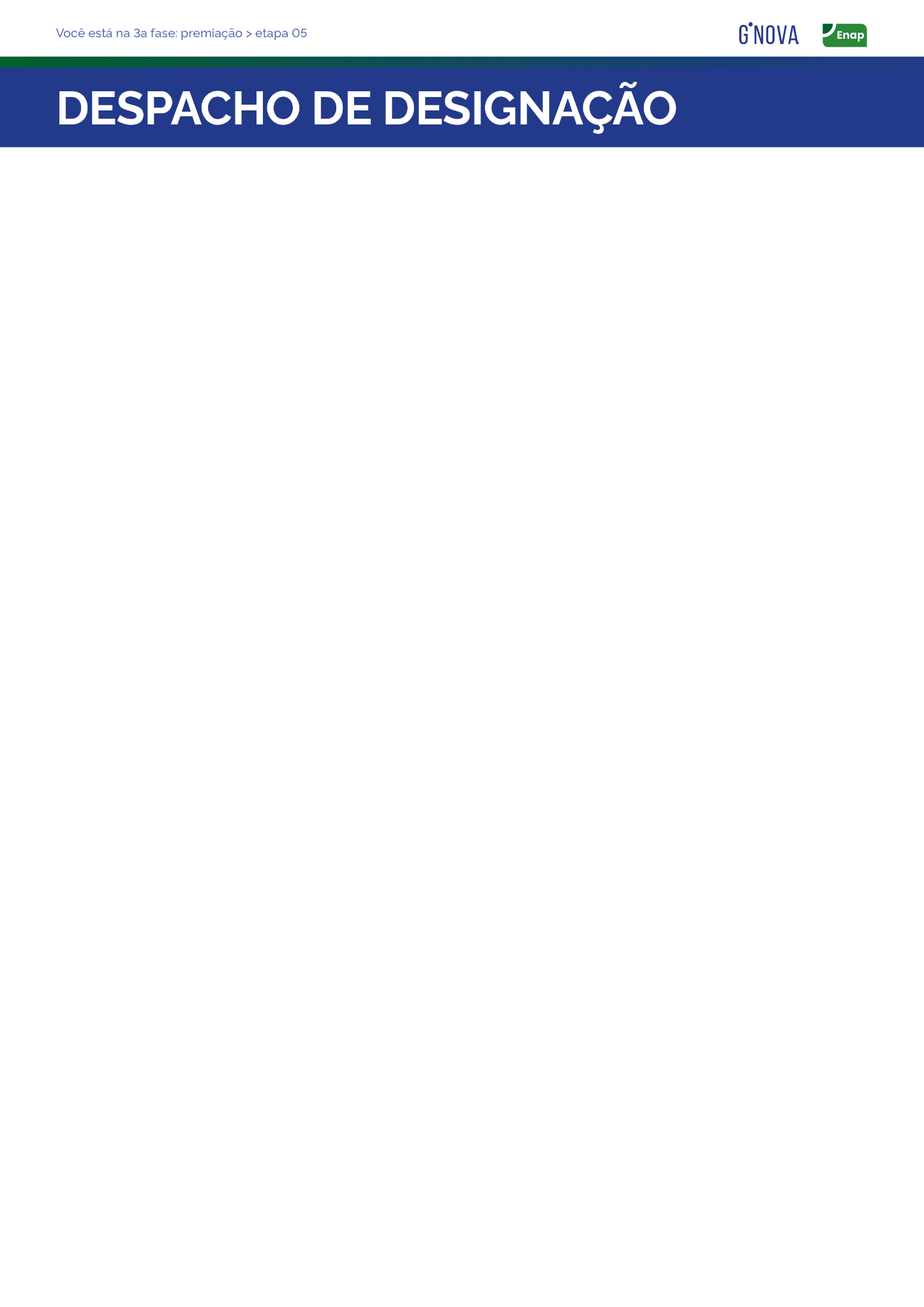 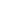 POR DENTRO DESTE MODELOO modelo de despacho de designação da comissão avaliadora fornece um exemplo de ato normativo que busca garantir a lisura do processo. A autoridade competente para designar a comissão deve ser indicada no edital e não precisa  necessariamente ser a autoridade máxima do seu órgão.Este é um modelo amplo e genérico e pode ser adequado às especificidades de cada competição e cada órgão. Se você já usa ou conhece outros modelos de despacho da sua área ou organização, fique à vontade para substituir a proposta apresentada aqui.Despacho nº XX/XXXXDe: [nome da unidade]Processo: _____________Assunto: Designa Comissão Avaliadora Técnica do [nome do desafio de inovação aberta].Em atenção o cap. X do Edital nº XX/XXXX (SEI nº _____), designo como membros da Comissão Avaliadora Técnica do ciclo de inovação aberta [nome do desafio], voltado ao desenvolvimento de soluções inovadoras que contribuam para a resolução de desafios públicos propostos pelo [das instituições envolvidas]:[Nome do membro da comissão], que atuará como Presidente da Comissão Avaliadora;[Nome do membro da comissão];[Nome do membro da comissão];[Nome do membro da comissão];[Nome do membro da comissão]; e[Nome do membro da comissão].Como responsável pela coordenação dos trabalhos da Comissão Avaliadora, nos termos do disposto no cap. XX do referido Edital, o Presidente coordenará os trabalhos da Comissão e não desempenhará o papel de avaliador.Quando finalizada a avaliação, publique-se no Diário Oficial da União o respectivo resultado e os nomes dos membros da Comissão Avaliadora.NOME DA AUTORIDADECargoInstituição